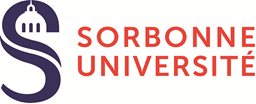 FORMULAIRE DE DEMANDE D’EMERITAT SORBONNE UNIVERSITECAMPAGNE DE JANVIER 2022Rappel : La durée de l’éméritat des personnels enseignants-chercheurs (hors PU-PH) est fixée à 5 ans renouvelable.Les dossiers sont à déposer impérativement avant le : Mardi 26 octobre 2021A l’adresse suivante : 	sciences-dg-vieinstitutionnelle@sorbonne-universite.fr	Ou par défaut à :		Sorbonne UniversitéFaculté des Sciences et Ingénierie Direction générale Tour Zamansky – 19ème étage – bureau 1911 – boîte courrier 25014 place Jussieu, 75252 Paris Cedex 05*Merci de cocher la/les case(s) correspondant à votre demande sans ajout ni ratureSi renouvellement, préciser votre dernière campagne d’éméritat :  Données personnellesNom : 								Prénom :  Date de naissance : Adresse personnelle (indispensable) : Tél :							E-mail : Ancien employeur : 									 Ancienne fonction :	Date de fin d’activité : Informations concernant l’unité d’accueilLabel (UMR xxx, UMR S xxx…) et nom de l’unité d’accueil : Adresse complète : UFR de rattachement : Nom du Directeur ou de la Directrice de l’UFR :Nom du Directeur ou de la Directrice de laboratoire : Tél :      	                                           		E-mail : Description synthétique des activités justifiant l’éméritat :Publications en coursContrat de recherche en coursAccompagnement de jeunes chercheursCo-direction de thèseActions d’animation scientifique ou de valorisationc) Rapport d’activité (1 page maximum) pour la période en cours Rapport d’activité pour la période en cours (1 page maximum)Avis motivés du directeur ou de la directrice de l’unité et du directeur ou de la directrice de l’UFRAvis motivé du Directeur ou de la Directrice de l’UFRNom du directeur ou de la directrice de l’UFR : Date et signature :Date et signature du demandeur : Première demande RenouvellementAvis motivé du Directeur ou de la Directrice de l’UnitéNom du directeur ou de la directrice de l’Unité : Date et signature :